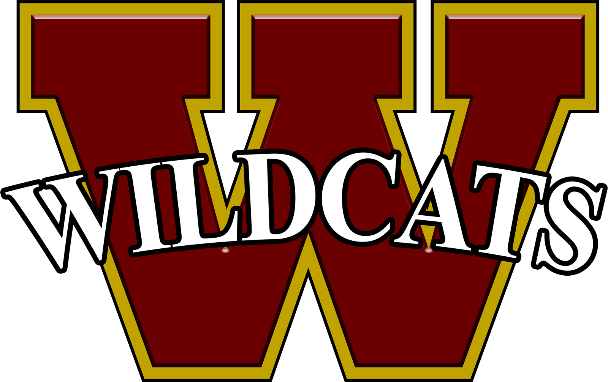 Cypress Woods FFA Member Handbook 2023-2024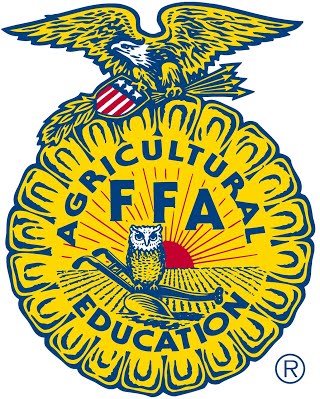 Table of ContentsGeneral Membership Info …………………………………………………………………………… 3, 4SchoolCash Online Cheat Sheet ……………………………………………………………………..… 5Livestock Show Information…. ……………………………………………………………………..… 6Official Dress Checklist and Order Forms  ...………………………..……………………………… 7, 8Officer Application and Expectations ……...………………………………………………….…… 9, 10Letter Jacket Requirements …..………………………………………………………………......…… 11AET Record Book ……………….………………………………………………...……………… 12, 13CDE, LDE, SDE Travel Process/Agreement……………………………………………………..…… 14Fundraisers ………………………………………………………………………………….………… 15Achievements and Awards …………………………………………………………………………… 16Howdy everyone and welcome to the Cypress Woods FFA Chapter!My name is Matthew Westfall and I am beyond blessed to be serving another year as the Cy Woods FFA President and I am so excited to meet each and everyone one of you! One of my absolute favorite things about our chapter is the mass amount of opportunities that it offers to both members and parents. Whether you are interested in raising livestock, developing leadership and communication skills, creating floral arrangements, joining a competitive FFA team, or looking for a way to get to know others, our chapter will always encourage you to get involved and try something new.  Through the next few pages of this handbook, you will be provided information over how to become active in FFA. From important dates and information to guidelines for official dress, this handbook is filled with things that you will need to know for this upcoming school year. If at any time you have questions, please do not hesitate to reach out. We cannot wait to see you at our first meeting in September and once again welcome to the Cypress Woods FFA Chapter! Matthew Westfall2023-2024 Cypress Woods FFA President 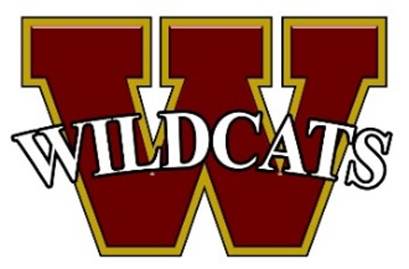 NEW ONLINE ANIMAL PAYMENT CHEAT SHEETFirst time set up-parents/guardians:Go to Cy Woods website: cywoods.cfisd.netScroll down, lower right side and click on: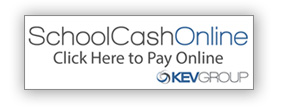 Click on “Register for an Account”.Follow prompts: email, password, name, address, phone number, etc.Confirm email.Link/attach any of your CFISD students to your profile. Info needed: student name, birthdate, home campus.As school adds fees, they will show up according to what the student will need to pay for:Ex: class fees, t-shirts sales, etc.We recommend you keep any and all receipts of payment, even though a record of your payment will stay on your profile for reference.CFISD Livestock Show AssociationWhat? 28th Annual Cypress-Fairbanks ISD Livestock Show and SaleWhere? CFISD Exhibit Center, 11206 Telge Rd, Cypress, TX 77429When? Judging: January 31-February 2, 2024Sale: February 3, 2024, Freezer Sale & Silent Auction: 10:00 am, Live Auction: 1:00 pmQualifications?Enrolled in an Ag class for the 2023-2024 school yearEntries and payments turned in by due dateUIL EligibleFor more information please regarding rules and dates visit: https://sites.google.com/cfisd.net/cfisd-lsa/home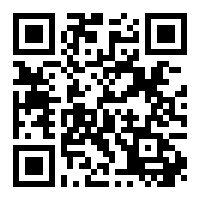 *District barns available for sheep, goats, hogs, steers*Check List for Indoor & Outdoor Official FFA DressFemale: 	 _____Black skirt. (No denim/jean - blue or black, leather, pleather, etc.) Skirt is to be at least knee length, hemmed evenly across the bottom, with a slit no longer than 2 inches above the knee, excluding the kick pleat. Black skirts are required for the Cypress Woods FFA Banquet in May and all other indoor FFA events. Must wear black nylon hosiery and black dress shoes with skirt – see below.  		_____White button-up, collared blouse._____ Official FFA blue scarf (without ring). Suggestion: Buy at least 2! _____ Black dress shoes with a closed heel and toe to wear with black skirt. (No boots, sandals, open-toed shoes, or tennis shoes. NO sequins, sparkles or any other accessories. Suggestion: Flats are best!_____ Black nylon hosiery to wear with black skirt. Suggestion: Buy multiple pairs!_____ For CFISD Livestock Show: Solid black jeans/pants, no bling, no white stitching, MUST be completely black from top to bottom, cannot be faded black jeans, boot cut ONLY. No skinny jeans! Must wear solid black, no bling belt with jeans/pants. Belt buckles are acceptable. _____ For CFISD Livestock Show: Black dress boots are acceptable for official dress. No white or colored stitching on the LEATHER that shows on the vamp (toe/foot) of the boot. The shaft (top/leg) of the boot can be any color as long as it is covered by your pants._____ Official FFA Jacket. _____ Other: Jewelry must be minimal. Hair must be natural colors and well-kept. Natural make-up is suggested.Male: 		_____ Black dress pants/slacks. (No jeans - blue or black, leather, pleather, etc.) _____ For CFISD Livestock Show: Solid black jeans, no bling, no white stitching, MUST be completely black from top to bottom, cannot be faded black jeans, boot cut ONLY. Suggested brand: Men’s Black Wrangler Riata’s (can wear this brand at show and indoor events)._____ Black belt. (Must wear solid black, no bling belt for all events. Belt buckles are acceptable.)_____ White button-up, collared dress shirt. _____ Official FFA tie. (The FFA bowtie is NOT acceptable). Suggestion: Buy at least 2! _____ Black dress shoes with a closed heel and toe. Dress boots are acceptable for indoor official dress in Texas. (No sandals, open-toed shoes, tennis shoes.) _____ For CFISD Livestock Show: Black dress boots are acceptable for official dress. No white or colored stitching on the LEATHER that shows on the vamp (toe/foot) of the boot. The shaft (top/leg) of the boot can be any color as long as it is covered by your pants._____ Black socks. (Especially important when wearing dress shoes and slacks). _____ Official FFA Jacket. _____ Other: Face must be clean-shaven. Jewelry must be minimal. Hair must be natural colors and well-kept. * Please ask your Ag Teacher if there is any uncertainty about the items to purchase for Official Dress.*How to Order Your Official FFA JacketSize: ________________ Top of FormTo order your Official FFA Jacket, visit the National FFA- Shop FFA website to begin ordering.https://shopffa.org/products?clear=trueFirst, make an account as a guest member (new FFA online experience). Once you have your account made, click on the “Official Dress” tab.Second, click on “Men’s” (Item #100) or “Women’s” (Item #103) according to the jacket size suggested to your child at the top of the form. Then click the icon that says “Jackets” and then click “Official Jacket”.Type: “Standard Jacket” Size: (The size suggested at the top of the form.)Select “Click Here to Personalize” 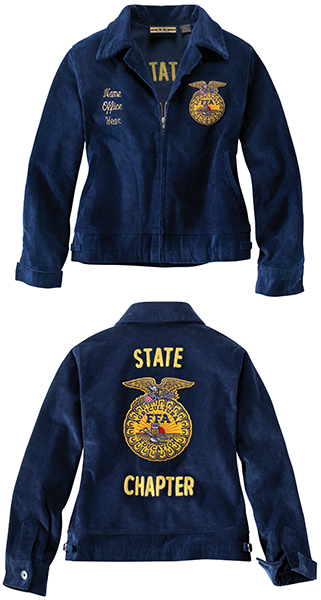 Chapter Number: TX1157Advisor Name: Monica McClellan or Tyler Meischen (or Kyle Atkins or Courtney Shepherd)Front Line: (Students First & Last Name)Back State 1: TEXASBack Chapter Line 2: CYPRESS WOODS PLEASE SPELL CHECK BEFORE ORDERING!Girls: It is suggested to order 2 scarves. At least one is required of all female members. (No ring scarves).Boys: It is suggested to order 2 ties. At least one is required of all male members. (No bowties).* Please make sure that when you are ordering the jacket that you are ordering the correct size according to the item # written at the top of this page. Students tried on jackets in class and chose sizes according to the fit of the jacket. * Please read the checklist provided for the complete Official Dress requirements for indoor and outdoor dress, especially for what is required for the CFISD Livestock Show. Please have a printed receipt to present to your Ag Teacher by December 1st!Cypress Woods FFA2024-2025 Chapter Officer Applicant InformationCongratulations on your interest in pursuing a leadership position as a chapter officer serving the Cypress Woods FFA chapter!  Becoming a chapter officer is a challenging process, yet a rewarding opportunity.  Through this chapter officer candidate process, you will grow as a person, advancing in both leadership development and career preparation.  Cypress Woods FFA is a very large and diverse chapter.  During the 2021-2022 school year, there were over 180 members involved in approximately 200 supervised agricultural experiences; therefore, it is critical for chapter officer applicants to consider their potential impact for leadership and responsibility to serve others.The chapter officer election process is made up of three, equally weighted components listed and described as follows:Interview – applicants will be interviewed by a panel of judges and ranked based on their answers to standard leadership questions, vocal presence and strength, sincerity, ability to communicate effectively, and potential for providing genuine leadership.  The interview is calculated as 33.3% of an applicant’s total score and serves as the first tiebreaker. Officer Exam – a general knowledge exam based on the Official FFA Manual and Parliamentary Guide for FFA.  The officer exam is calculated as 33.3% of an applicant’s total score and serves as the second tiebreaker. Membership Vote – all current FFA members will cast their vote on during their respective class period.  The membership vote is calculated as 33.3% of an applicant’s total score and serves as the third tiebreaker.This year’s officer exam and interview will be conducted on Wednesday, April 22nd, beginning at 2:50 p.m. in rooms 1902/1904.  Officer candidates are expected to participate in these activities, along with the 2023 Cypress Woods FFA Banquet, wearing Official FFA Dress as described in the Official FFA Manual.Expectations of a Cypress Woods FFA chapter officer will be set up in a demerit system and listed as follows and not limited to:Maintaining Academic Eligibility and Outstanding School AttendanceMaintaining a Clear Discipline Record Attending the State FFA Convention – July 2024 in Houston Performing the Duties of a FFA Officer as Outlined in the Official FFA ManualAttending Monthly Chapter Officer Planning MeetingsAttending All Monthly FFA Chapter MeetingsParticipating in Chapter Activities Assisting Chapter Advisors with Chapter FunctionsCYPRESS WOODS FFA OFFICER DEMERIT SYSTEM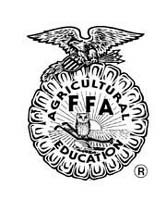 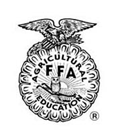 As an officer of the Cypress Woods , you are held to a higher and more specific standard of behavior and dress. The following chart outlines inappropriate activities and resulting demerits.Officers cannot receive or exceed 5 demerits, or they will be removed from office All officers are expected to know and follow the Chapter Constitution in addition to this demerit system.Please note that some  activities are last minute items that the Ag teachers were unaware of.  All efforts will be made to provide advanced notice to the officers.  In the event that advanced notice cannot be given, no demerit will be received.  All other scheduled activities are required and officers are expected to attend.  The ONLY exception will be for CFISD school activities in which you provide written documentation from the coach or teacher.  Work or other excuses are not allowed.  Officers and their parent(s)/guardian(s) are expected to sign the Acknowledgement of this System before they will be allowed to participate in any Chapter functions and/or receive any benefits of officer.  + Unbecoming behavior includes but is not limited to the following: inappropriate social media posts or comments. Ill representation of the chapter in public or during school. Gossiping or bullying other members or officers. Publicly announcing they wish to quit the team or chapter. 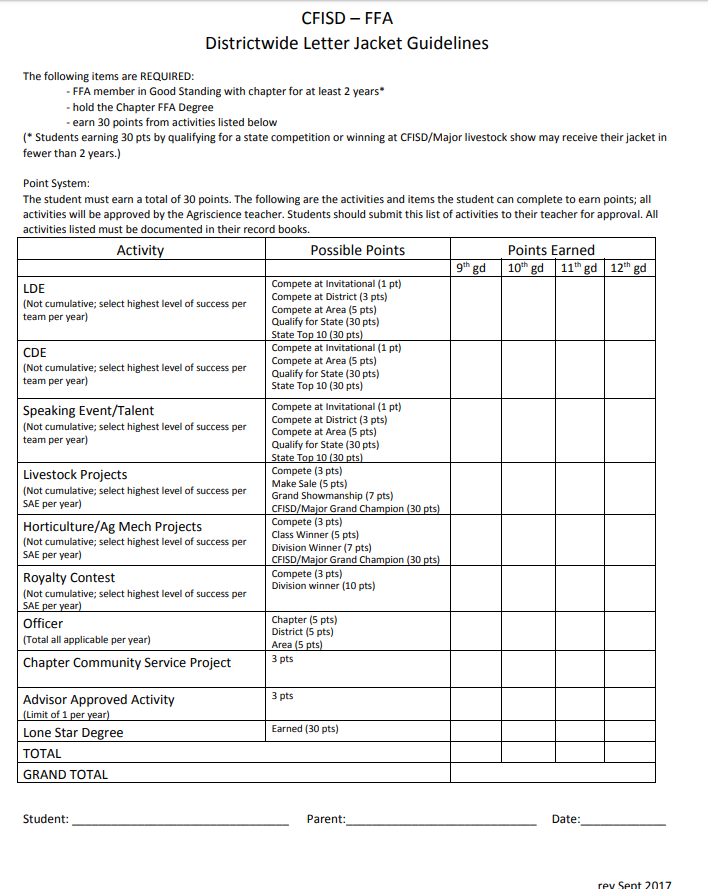 AET Record Book Infohttp://www.theaet.com/
Chapter Number: TX1157
See required checklist from the district below under documents.
*CFISD Requires students to complete their record book prior to receiving their LSA Check*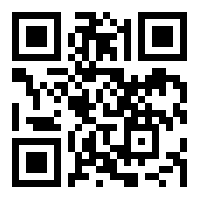 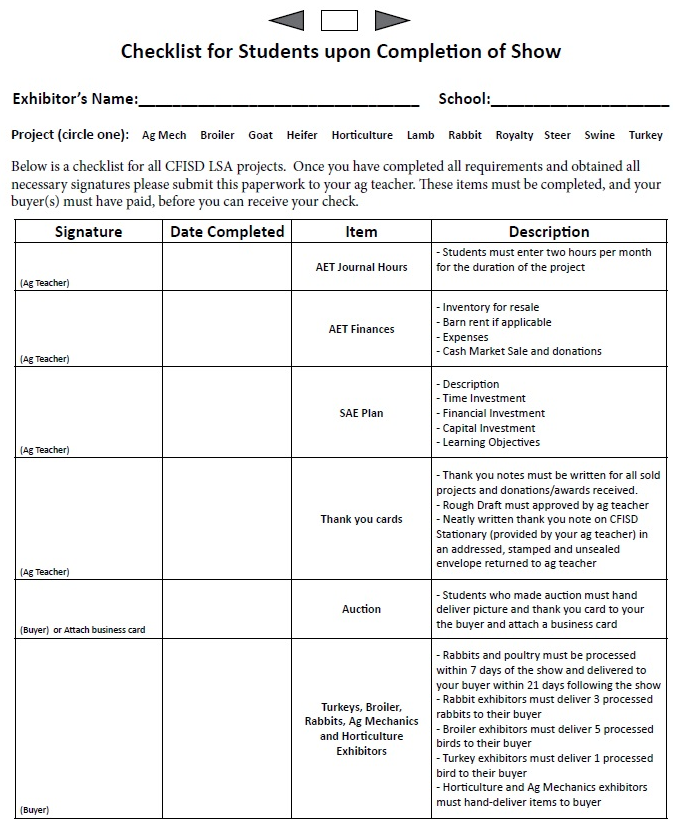 Cypress Woods FFA Chapter CDE / LDE / Travel Agreement InformationIf a student fails to attend a contest that has already been paid for by the chapter or booster club, that student and family is fully responsible for all financial costs pertaining to the event or trip. These charges may include: entry and registration fees, hotel costs, and pre-paid meals.  All students traveling must have the CTE Parental Permission Slip and Medical Authorization Forms completed prior to the trip and turned into the Ag Science Teachers. Any student found in violation of the student code of conduct and/or sent to DMC, ALC, or has been suspended for any reason, is no longer eligible to travel with the Cypress Woods FFA Chapter for that year. If school administration or parents are called at any point on a trip for the student’s behavior, his or her travel privileges may be revoked. Agricultural Science Teachers reserve the right to search student belongings before trips.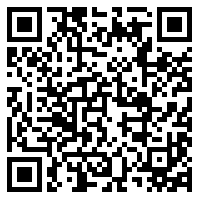 CWHS FFA CDE/LDE Team Qualification ProcessCDE- Career Development Events (Judging Teams)The top 4 student’s highest average scores for each team will be the students who are eligible to represent Cypress Woods FFA at the Area III Contest, which is the single qualifying contest to advance to the State Contest.Method of team calculation: If a student misses a contest for any reason (unless it is for another FFA event at the same time), he or she will receive a score of 0 for that contest. In the average calculation to determine team members, each member is allotted one “drop score”. If a student receives a 0 for missing a contest, that score may be dropped. If no contests are missed, the lowest score will be dropped. Each team will consist of 3 to 4 members at area, which is the minimum requirement to build a team.Any FFA Member who is interested in participating on a leadership and/or judging team will have the opportunity to do so as long as they are meeting UIL eligibility requirements and following the CFISD Code of Conduct. All members on judging teams are ultimately up to teacher's discretion. Practices and workshops may be used as a tie breaker if the need arises. The number of contests available to attend throughout the year is different for each team. We try to attend as many contests with each team as we are able to.Students who have previously participated on a team, attended previous contests, workshops, clinics, and/or practices are not guaranteed a spot on the team for the next season. They must display the same effort and are expected to meet the same expectations of all new students who are interested in participating on the team each contest season.We take pride in the fact that our FFA leadership and judging teams are very competitive, just like everything else we do at Cypress Woods. Our students work hard and have a lot of fun too! We are so proud of them. LDE- Leadership Development Events & SDE- Speaking Development EventsStudents competing for LDEs and SDEs must attend all practices. The final winners of each event that will move on to represent Cypress Woods FFA at the Area Contest will be scored and judged by a 3rd party based on Texas FFA LDE and SDE Rubrics. Fresh Country FundraiserFundraiser will be in the Fall semester. Orders will be ready before Thanksgiving.Student must arrange a pickup of items on the day assigned due to the fact the items need to be refrigerated and or frozen.If any money is owed to the chapter, the student will be put on fines and fees and will not be able to exempt until the amount owed is turned in. The student with the most items sold will receive a belt buckle at the banquet provided by Fresh Country. All sales will be recorded through iFreshCountry. The code to sign up and sell with our chapter is CWF2805.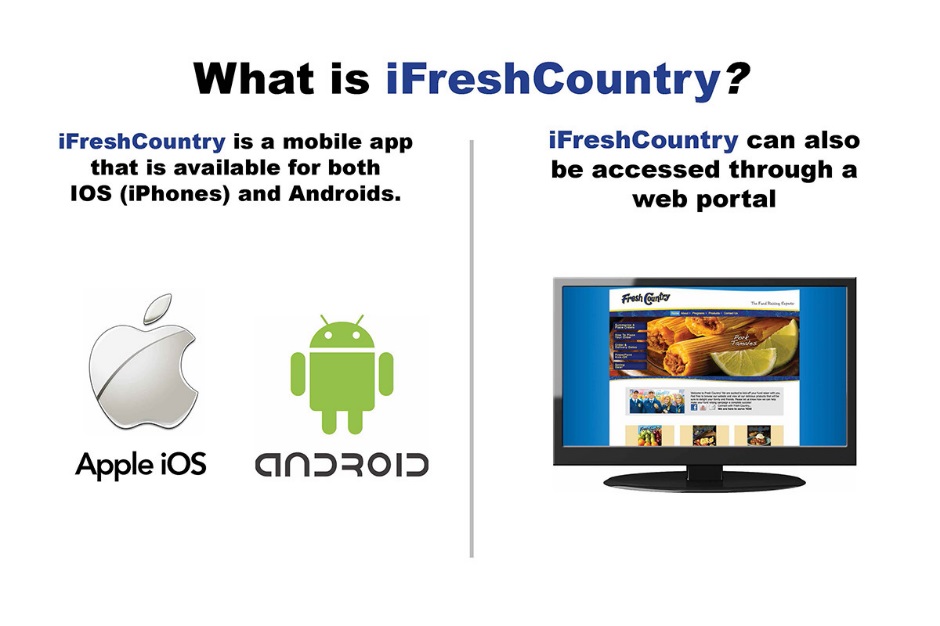 Achievements and AwardsThe following awards are handed out at Banquet:Proficiencies- there are 18 different essay topics. The members are given time in class to complete a 1 page report on the topic. Members then submit it for an award and a 3rd party judge picks out the winner of each topic. The following topics available are as followed: Beef Production, Swine Production, Sheep Production, Goat Production, Poultry Production, Specialty Animal Production (Rabbits), Diversified Livestock Production, Small Animal Production and Care (Pets),Vet Science, Equine Science, Ag Mechanics, Designs, and Fabrication, Ag Sales, Wildlife Production and Management, Fruit Production, Vegetable Production, Dairy Production, Floriculture, and Diversified Agricultural Production. Star Green Hand, Star Chapter Farmer, and Most Outstanding Senior- this award is based off of member participation in events and activities such as LDEs, CDEs, Livestock Shows, Tour guiding, FFA Day at the Capital, Officer, etc.The following awards are handed out at the State FFA Convention:Lone Star Degree- To receive a State FFA Degree, members must meet the following requirements:
  Received a Chapter FFA Degree.  Have been an active FFA member for at least two years (24 months) at the time of receiving the State FFA Degree  Have completed at least 2 years (360 hours) of systematic school instruction in agricultural education at our above the ninth grade level, which includes an SAE.  Have earned and productively invested at least $1000 and worked at least 300 hours in excess of scheduled class time, in a supervised agricultural experience program. The combination of hours and earnings multiplied by a factor of 3.33 must be equal to or greater than the number 1,000.  Demonstrated leadership ability by performing 10 parliamentary law procedures, giving a six-minute speech on a topic relating to agriculture or FFA, and serving as an FFA officer, committee chairperson, or committee member.  Have a satisfactory academic record, certified by the agriculture teacher and the school principal or superintendent.  Participated in the planning and implementation of the chapter’s Program of Activities.  As of April 1, have completed ten activities above the chapter level in at least three of six different categories: leadership development events, career development events, conventions and meetings, project shows, student awards and leadership and service as described in policies adopted by the Board of Directors.  Complete at least 25 hours of community service in a minimum of two different activities. All community service hours are cumulative, i.e. the 10 community service hours used to obtain the chapter degree can be used toward the state degree.**The above requirements are to be recorded in the student’s AET record book in a precise and accurate manner. The student must keep accurate records year after year and work closely with an Ag Science Teacher to complete the checklist. There is a degree check the student must attend in indoor official dress.**Cypress Woods FFA Handbook Acknowledgement FormBy completing the information below, the student, along with his or her parents, acknowledge the information provided in the Cypress Woods FFA Membership Handbook and general expectations outlined for a Cypress Woods FFA chapter member. A copy of the Chapter Handbook can be found at the Cypress Woods FFA Website (https://cypresswoods.ffanow.org) under the Important Docs tab.Applicant’s Name (Print): ___________________________________________________________Applicant’s Signature: __________________________________________ Date: _______________Guardian Name (Print):_____________________________________________________________Guardian Signature: ____________________________________________ Date: _______________Please fill out the following for the AET / Ag Teacher’s records.STUDENT INFO:Student’s Full Name: _______________________________________________ Shirt Size: ____________Nick Name: _________________________Birthdate: _____________ Graduation Year: ______________Mailing Address: _______________________________________________________________________City, State, Zip: ________________________________________________________________________Student ID #: _______________ Home Phone: _________________ Cell Phone: ____________________Email: _______________________________________________ Best way to contact: _______________GUARDIAN INFO:Name: __________________________________________________ Occupation: __________________Best Phone Number: _________________________ Email: _____________________________________GUARDIAN INFO:Name: __________________________________________________ Occupation: __________________Best Phone Number: _________________________ Email: _____________________________________Thank you!2023-2024 Cypress Woods FFA Officers
President – Matthew Westfall (LSA Rep)
Vice President – Ryanne Thompson
Secretary – Katy Oetken
Treasurer – Tessa Powell
Reporter – Kylee Turner
Sentinel – Emma McCrory
Student Advisor – Madison FurchCypress Woods Ag Department Contact InfoMr. Atkins: Kyle.Atkins@cfisd.netMrs. Shepherd- Courtney.Shepherd@cfisd.netMs. McClellan: Monica.McClellan@cfisd.netMr. Meischen: Tyler.Meischen@cfisd.net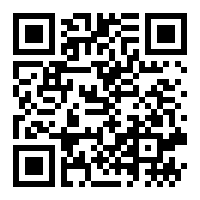 Cypress Woods FFA Website / Social MediaWebsitehttp://cypresswoods.ffanow.orgInstagram & Twitter @cywoodsffaFacebookfacebook.com/cypresswoodsffaTik Tok@cywoodsffa212Important Dates*refer to our chapter website for dates* Lamb, Goat, Swine Entries Due: Sept 14th  New Member Social: Sept 20th 6-7:30pLottery Draw: Oct. 4  Goat Selection: Oct 5th   Lamb Selection: Oct 6th  Hog Selection: Oct 7th  Craft Show: October 28-29  Royalty Contest: Dec 2nd   CFISD Livestock Show: Jan 31-Feb 2FFA BanquetThe annual FFA Banquet is a celebration of the Cypress Woods FFA member’s achievements throughout the year.Every member and their parents are encouraged to attend. All members should wear their FFA Official Dress.Banquet will be held in the Cypress Woods FFA CommonsInfractions:Demerit(s):Failure to attend/absence from Chapter Meeting without approved prior written notice4Conduct unbecoming of an  officer (verbal warning)+1Conduct unbecoming of an  officer (written warning)+2Failure to wear complete Official Dress when required3Failure to attend Chapter Officer planning meeting2Failure to wear officer shirt on assigned day and/or meeting2Failure to attend Chapter/District/Area meetings, camps, banquets2Nine-Weeks Failure (removed from office for 2 infractions of this nature)2 Assignment for any reasonRemoval from OfficeVisible tattoos, facial piercing, un-natural hair color while at official FFA FunctionsNo participation until correctedSuspension from school for any reasonRemoval from Office PlacementRemoval from OfficeOther infractions against the CFISD District Policy Handbook1 to 4       Cash ExpensePurchased cash items for your SAE project. Enter all of your receipts! ONE ITEM FOR MEMO a. Inventory for Re-saleThe purchase of your SAE project (Animal, Hort or Ag Mech)Animal Memo: 1 head b. FeedThe purchase of feed, hay, supplements, etc. for your SAE projectFeed Memo: 50 lbs (per bag)Hay Memo: Hay, 1 balec. Vet MedicineThe purchase of vet medicine (dewormer, betadine, antibiotics, vet visits, etc.) for your SAE projectMemo: Dewormer, 1 tubeMemo: Betadine, 1 bottle d. SuppliesThe purchase of supplies (shavings, halter, buckets, brush, hog whip, poop scooper, etc.) for your SAE projectMemo: BucketShavings Memo: Shavings, 5 bagse.  Repairs/MaintenanceThe purchase of supplies for repairs/maintenance for your SAE project.Memo: Wooden boards for penMemo: Supplies to build pens at home f. RentThe purchase of rent for your SAE projectMemo: Telge Barn Rentg. Entry FeeThe purchase of entry fees for competitions with your SAE project. Memo: HLSR Entry Fee 